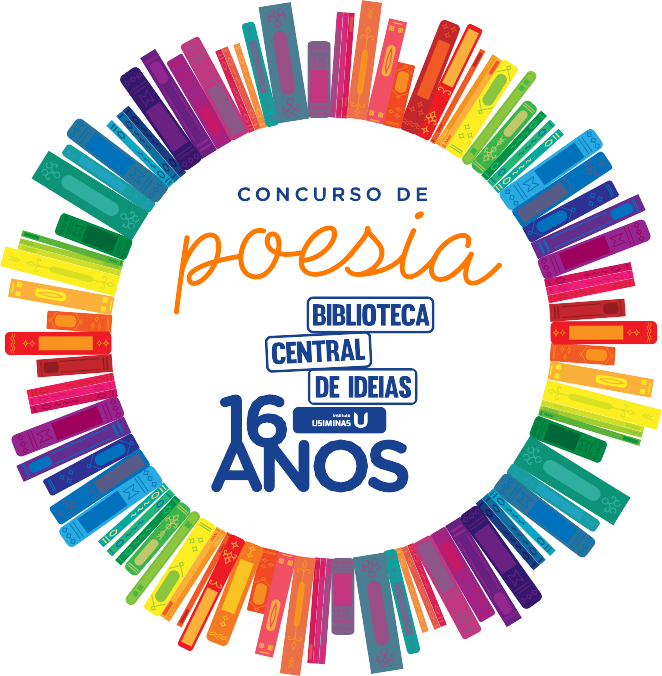 FICHA DE INSCRIÇÃO16° ANIVERSÁRIO DA BIBLIOTECA CENTRAL DE IDEIAS “CONCURSO DE POESIA INSTITUTO USIMINAS”Tema: “O que pode uma biblioteca curar?”Categoria Geral( ) Jovens – 11 a 14 anos ( ) Jovens – 15 a 18 anos( ) Adultos – acima de 18 anosDados de IdentificaçãoNome:	 Pseudônimo:	 Sexo:	 Idade:	 Cópia da identidade:  	 CPF:  	EndereçoRua:		Número:	 Bairro:	CEP:		 Cidade:	Estado:   		ContatoTelefone: Residencial: ( )  	Celular: ( )E–mail:   	Ao enviar a ficha de inscrição, o participante atesta que leu o regulamento do concurso, aceita as condições por ele expressas e fornece o consentimento quanto a realização do Tratamento de Dados Pessoais pelo Instituto Usiminas nos moldes previsos na Lei 13.709/18.Local e data:   	